PATVIRTINTAVilniaus miesto savivaldybės visuomenės sveikatos biuro direktoriaus 2023 m. balandžio 11 d. įsakymu Nr. VĮ-26/23BIUDŽETINĖS ĮSTAIGOS VILNIAUS MIESTO SAVIVALDYBĖS VISUOMENĖS SVEIKATOS BIURO VALDYMO STRUKTŪRA 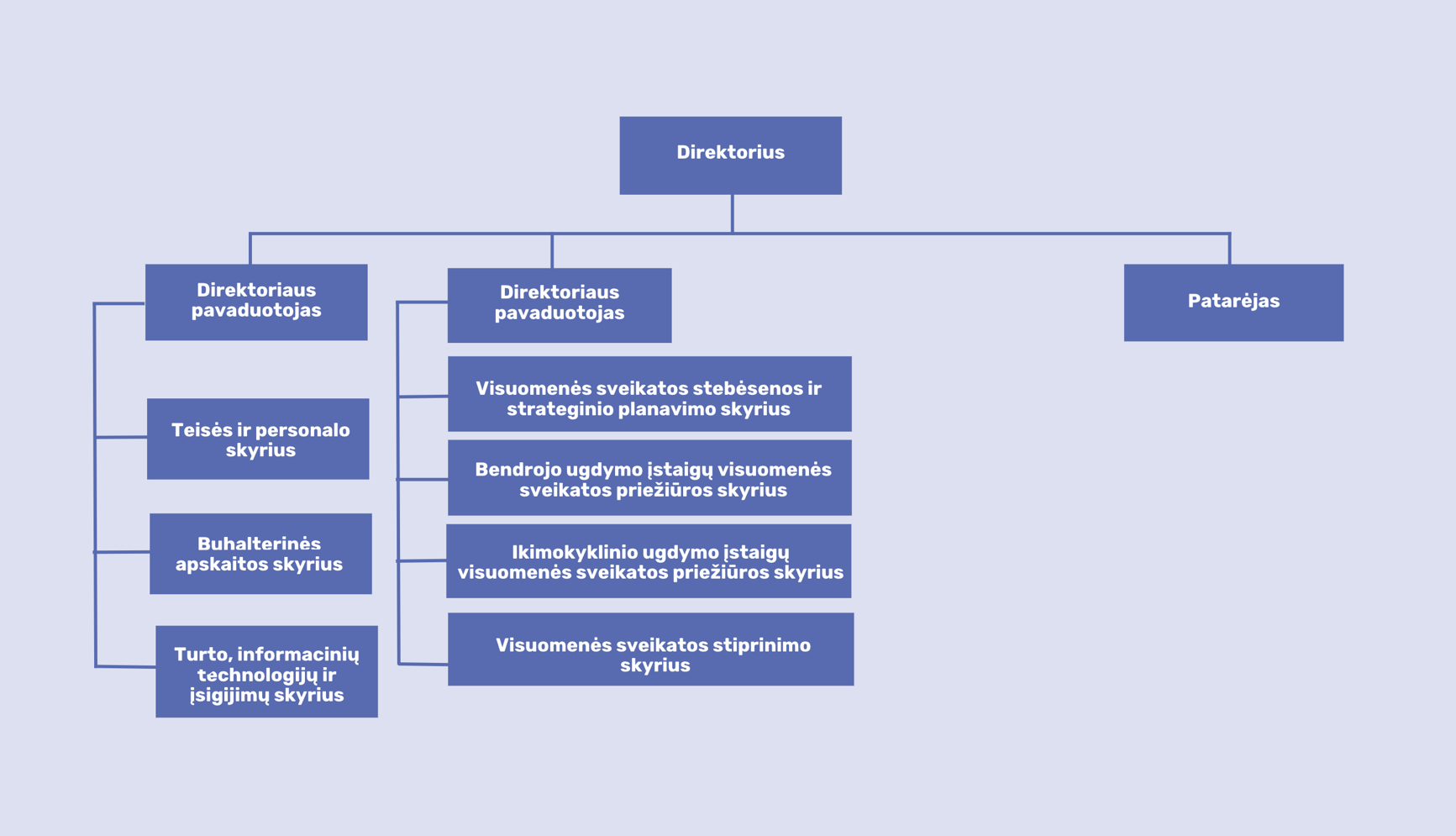 ____________________________________SUDERINTA                                          	 Vilniaus miesto savivaldybės mero pavaduotojo Pasitarimo sveikatos apsaugos skyriaus klausimais2023 m. kovo 10 d. protokolu Nr. 28-63/23(1.2.13E-T1)                   	